Настойчивость и желание 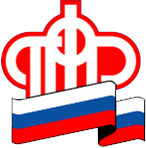 – ключ к успеху освоения компьютера! В Управлении ПФР в Приозерском районе продолжают обучаться граждане почтенного возраста г.Приозерска и Приозерского района. Возраст - технологиям не помеха! В июле успешно завершили своё обучение сразу две группы «Компьютерной грамотности». Общее количество обучающихся в апреле-июле составило 63 человека. В течение 3 месяцев посетители курсов изучали устройство компьютера, учились работать в текстовом редакторе, знакомились с возможностями Интернета: отправлять письма по электронной почте, пользоваться поисковыми системами и интерактивными картами, находить нужную информацию на официальных государственных сайтах, в том числе на сайте Пенсионного фонда РФ.Прошедшие обучение отмечают, что компьютер открыл перед ними новые горизонты, и выражают слова искренней благодарности Пенсионному фонду за предоставленную возможность постичь азы компьютерной грамотности. Всем выпускникам был вручен сертификат, подтверждающий факт обучения компьютерной грамотности на базе Управления ПФР.Новый поток начал обучение уже 16 июля 2015г, количество слушателей составило 19 человек. Курсы на базе Управления ПФР открыты для людей старшего поколения на бесплатной основе, и количество желающих пройти обучение постоянно увеличивается: в процессе обучения слушатели проходят все этапы от с «включением-выключением» компьютера, работу с устройством, основные программы, а по окончании курсов выходят уверенными пользователями сети Internet! Обучение граждан почтенного возраста на сегодняшний день крайне востребовано. Напоминаем, что записаться в следующую группу Вы можете по телефону 8 (813 79) 37-407 или лично в каб.№209 Управления.Приглашаются все желающие!Управление ПФР в Приозерском районеЛенинградской области